Учитель: Волкова Оксана ГеннадьевнаПредмет  русский язык  класс 2  (Русский язык, учебник Н. П. Канакина)Тема «Местоимение – часть речи»Цель: создать условия для выявления особенностей новой части речи – местоимения, формирования умения находить и выделять его в предложении. Тип урока: открытие нового знанияТехнология - технология  деятельностного метода обучения  (Л.Г.Петерсон)Оборудование:Технические средства обучения: компьютер, медиапроектор.Методы обучения:по источнику получения знаний:   - словесные, -наглядныепо степени активности познавательной деятельности учащихся: - частично-поисковыйФормы работы: коллективная, работа в паре, индивидуальнаяПланируемые результаты:Личностные УУД: устанавливать связь между целью учебной деятельности и её мотивом; принимать другие мнения и высказывания, уважительно относиться к ним; проявлять интерес к новому учебному материалу.Регулятивные УУД: самостоятельно формулировать цель урока; уметь совместно с учителем   выявлять и  формулировать  учебную проблему; планировать свою учебную деятельность; осуществлять текущий и итоговый контроль процесса деятельности.Познавательные УУД: анализировать, сравнивать, обобщать; ориентироваться в учебном пособии; извлекать необходимую информацию из предложенных учителем источников для решения учебной задачи.Коммуникативные УУД: участвовать в диалоге; уметь сотрудничать, выполняя различные роли в паре; уважительно относиться к позиции другого, уметь договариваться; уметь выражать свои мысли в соответствии с задачами и условиями коммуникации.1. Мотивация к учебной деятельности:Цель учителя: включить учащихся в деятельность на  личностно-значимом уровне, создать положительный эмоциональный настройЦель учащихся: сконцентрировать внимание для дальнейшей работы.Метод: словесный.1. Мотивация к учебной деятельности:Цель учителя: включить учащихся в деятельность на  личностно-значимом уровне, создать положительный эмоциональный настройЦель учащихся: сконцентрировать внимание для дальнейшей работы.Метод: словесный.1. Мотивация к учебной деятельности:Цель учителя: включить учащихся в деятельность на  личностно-значимом уровне, создать положительный эмоциональный настройЦель учащихся: сконцентрировать внимание для дальнейшей работы.Метод: словесный.1. Мотивация к учебной деятельности:Цель учителя: включить учащихся в деятельность на  личностно-значимом уровне, создать положительный эмоциональный настройЦель учащихся: сконцентрировать внимание для дальнейшей работы.Метод: словесный.Деятельность учащихсяДеятельность учащихсяДеятельность учителяПримечаниеВысказывание пожеланийВысказывание пожеланий- Начинаем урок русского языка. Сегодня нам предстоит совершить открытие, узнать много интересного и полезного.- Какие качества ученика вам потребуется проявить? - Желаю вам успехов. Пусть все у вас получится.2.Актуализация знаний и фиксация затруднения в деятельностиЦель учителя : создать условия для актуализации изученных знаний, определения области знания /незнания.Цель учащихся: сформулировать  тему урока, повторить ранее изученный материал Метод: практический2.Актуализация знаний и фиксация затруднения в деятельностиЦель учителя : создать условия для актуализации изученных знаний, определения области знания /незнания.Цель учащихся: сформулировать  тему урока, повторить ранее изученный материал Метод: практический2.Актуализация знаний и фиксация затруднения в деятельностиЦель учителя : создать условия для актуализации изученных знаний, определения области знания /незнания.Цель учащихся: сформулировать  тему урока, повторить ранее изученный материал Метод: практический2.Актуализация знаний и фиксация затруднения в деятельностиЦель учителя : создать условия для актуализации изученных знаний, определения области знания /незнания.Цель учащихся: сформулировать  тему урока, повторить ранее изученный материал Метод: практическийразмер-    ● ● ●- План изучения частей речи. Тема: Части речи+-++  -  + ● ● ●З?мой он видел пуш?стую л?су.● ● ●-Разобрать по частям речи.- Не можем  определить какой частью речи является слово «он».размер-    ● ● ●- План изучения частей речи. Тема: Части речи+-++  -  + ● ● ●З?мой он видел пуш?стую л?су.● ● ●-Разобрать по частям речи.- Не можем  определить какой частью речи является слово «он».1. - Откройте тетради и запишите дату и вид работы.- Обратите внимание на показ, который я приготовила для урока.-Что мы отрабатываем?- Сядьте правильно. Пропишите. Оцените себя на полях2. – На доске хаотично расположены карточки. Что они вам напоминают? - Из данных карточек составьте план.- Почему мы начали урок с этой схемы?- Уточним тему позднее.3. -  Повторим наши знания о членах предложения. - Какие части речи мы уже знаем?Проведем тест:1. Существительное отвечает  на вопросы кто, что и обозначает предмет.2. Прилагательное отвечает на вопросы какой, какая, какое, какие и называет действие предмета.3. Часть речи, которая отвечает на вопросы что делать, что сделать и обозначает действие предмета – это глагол.- Проверьте. С какими ошибками столкнулись?- Оцените себя- Молодцы!4.- Прочитайте предложение. Запишите, вставляя пропущенные буквы.- Сверьте со слайдом. Оцените себя. - Как проверяли? - Какое задание можно предложить?- Разберите это предложение по частям речи.- С какой трудностью мы столкнулись?Коллективный разбор ошибокСлайд  1Слайд  2Слайд 33. Целеполагание и построение проекта выхода из затрудненияЦель учителя   создать условия для решения учебной задачи (постановка цели, выбор способа,  построение  плана достижения цели)Цель учащихся: сформулировать цель урока, выстроить план работы,  выбрать способы достижения результатаМетод: частично-поисковый3. Целеполагание и построение проекта выхода из затрудненияЦель учителя   создать условия для решения учебной задачи (постановка цели, выбор способа,  построение  плана достижения цели)Цель учащихся: сформулировать цель урока, выстроить план работы,  выбрать способы достижения результатаМетод: частично-поисковый3. Целеполагание и построение проекта выхода из затрудненияЦель учителя   создать условия для решения учебной задачи (постановка цели, выбор способа,  построение  плана достижения цели)Цель учащихся: сформулировать цель урока, выстроить план работы,  выбрать способы достижения результатаМетод: частично-поисковый3. Целеполагание и построение проекта выхода из затрудненияЦель учителя   создать условия для решения учебной задачи (постановка цели, выбор способа,  построение  плана достижения цели)Цель учащихся: сформулировать цель урока, выстроить план работы,  выбрать способы достижения результатаМетод: частично-поисковыйДеятельность учащихсяДеятельность учителяДеятельность учителяПримечаниеЦель: узнать о новой части речи.План: Думаю самОбсуждаю  в пареСравню с выводом в учебнике Работаю самостоятельно- Уточните тему и сформулируйте цель урока- Что мы о ней должны знать?  - Как этого будем достигать? - Уточните тему и сформулируйте цель урока- Что мы о ней должны знать?  - Как этого будем достигать? План  на доске.Слайд 44. Реализация построенного проектаЦель учителя: организовать реализацию построенного проекта Цель учащихся: анализировать, наблюдать, делать выводы; работать самостоятельно, в паре; соотносить свои выводы с выводом в учебнике; оценивать свои достижения. Метод : частично – поисковый.4. Реализация построенного проектаЦель учителя: организовать реализацию построенного проекта Цель учащихся: анализировать, наблюдать, делать выводы; работать самостоятельно, в паре; соотносить свои выводы с выводом в учебнике; оценивать свои достижения. Метод : частично – поисковый.4. Реализация построенного проектаЦель учителя: организовать реализацию построенного проекта Цель учащихся: анализировать, наблюдать, делать выводы; работать самостоятельно, в паре; соотносить свои выводы с выводом в учебнике; оценивать свои достижения. Метод : частично – поисковый.4. Реализация построенного проектаЦель учителя: организовать реализацию построенного проекта Цель учащихся: анализировать, наблюдать, делать выводы; работать самостоятельно, в паре; соотносить свои выводы с выводом в учебнике; оценивать свои достижения. Метод : частично – поисковый.Работа с карточкой.Работа в парах.                ● ● ●Работа по пунктам плана на доске.К местоимениям относятся и слова: я, мы, ты, выю думаю сам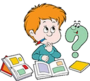 - Прочитайте предложения на карточке. -Вам нужно понаблюдать за выделенными словами, а затем дополнить вывод.Карточка:Прочитайте предложения. Понаблюдайте за выделенными словами. Попробуйте дополнить вывод.Стеклянная ваза стояла на столе. Она очень красивая.Проводник повёл людей через лес. Он хорошо знал эту дорогу.Зелёное яблоко висит на ветке. Оно сладкое.Ребята рады приходу весны. Они играют во дворе.Вывод: Выделенные слова заменяют в тексте имя ______________. Они отвечают на вопросы___________ или _____________. Данные слова _________________ на предмет, а не называют его. Я назвал бы эту часть речи  _______________________.обсуждаю в паре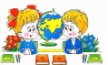 Обсудите в паре вывод, дополните, если нужно.- Зачитайте выводы, которые у вас получились. 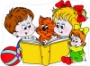 -Сравним ваш вывод с выводом в учебнике на стр. 101. Прочитайте вслух.- О чем мы не сказали?  - Оцените свою работу. ●- Итак, какую часть речи мы называем местоимением?- На какую часть речи похожа? Чем различается?- Вернёмся к нашему предложению. Какой частью речи является слово «он»?  Надпишем.Физ.минутка- Я читаю слова. Вы- слушаете. Если услышите местоимение- встаёте.      Страна, она, город, он, я, весна, мы, собака, река, ты, поле, оно, вы. думаю сам- Прочитайте предложения на карточке. -Вам нужно понаблюдать за выделенными словами, а затем дополнить вывод.Карточка:Прочитайте предложения. Понаблюдайте за выделенными словами. Попробуйте дополнить вывод.Стеклянная ваза стояла на столе. Она очень красивая.Проводник повёл людей через лес. Он хорошо знал эту дорогу.Зелёное яблоко висит на ветке. Оно сладкое.Ребята рады приходу весны. Они играют во дворе.Вывод: Выделенные слова заменяют в тексте имя ______________. Они отвечают на вопросы___________ или _____________. Данные слова _________________ на предмет, а не называют его. Я назвал бы эту часть речи  _______________________.обсуждаю в пареОбсудите в паре вывод, дополните, если нужно.- Зачитайте выводы, которые у вас получились. -Сравним ваш вывод с выводом в учебнике на стр. 101. Прочитайте вслух.- О чем мы не сказали?  - Оцените свою работу. ●- Итак, какую часть речи мы называем местоимением?- На какую часть речи похожа? Чем различается?- Вернёмся к нашему предложению. Какой частью речи является слово «он»?  Надпишем.Физ.минутка- Я читаю слова. Вы- слушаете. Если услышите местоимение- встаёте.      Страна, она, город, он, я, весна, мы, собака, река, ты, поле, оно, вы.Проговаривают 3 ученика, а затем про себя.Слайд 55.Первичное закреплениеЦель учителя: организовать усвоение учениками нового способа действий с проговариванием во внешней речиЦель учащихся: применить новое знание  при выполнении задания из учебника.Метод : репродуктивный5.Первичное закреплениеЦель учителя: организовать усвоение учениками нового способа действий с проговариванием во внешней речиЦель учащихся: применить новое знание  при выполнении задания из учебника.Метод : репродуктивный5.Первичное закреплениеЦель учителя: организовать усвоение учениками нового способа действий с проговариванием во внешней речиЦель учащихся: применить новое знание  при выполнении задания из учебника.Метод : репродуктивный5.Первичное закреплениеЦель учителя: организовать усвоение учениками нового способа действий с проговариванием во внешней речиЦель учащихся: применить новое знание  при выполнении задания из учебника.Метод : репродуктивныйДеятельность учащихсяДеятельность учителяДеятельность учителяПримечаниеКоллективная работа- Теперь нам нужно потренироваться находить местоимение в предложении.- Откройте учебник на с.101. Найдите упражнение № 173.- Теперь нам нужно потренироваться находить местоимение в предложении.- Откройте учебник на с.101. Найдите упражнение № 173.6. Включение нового знания в систему знаний и развитие умений.Цель учителя: организовать выполнение учащимися самостоятельной работы на новое знание, организовать самопроверку по эталону, самооценкуЦель учащихся:  самостоятельно выполнить задание, включающее в себя новое знание, проверить свою работу, оценить. Метод: репродуктивный (дифференцированный подход)6. Включение нового знания в систему знаний и развитие умений.Цель учителя: организовать выполнение учащимися самостоятельной работы на новое знание, организовать самопроверку по эталону, самооценкуЦель учащихся:  самостоятельно выполнить задание, включающее в себя новое знание, проверить свою работу, оценить. Метод: репродуктивный (дифференцированный подход)6. Включение нового знания в систему знаний и развитие умений.Цель учителя: организовать выполнение учащимися самостоятельной работы на новое знание, организовать самопроверку по эталону, самооценкуЦель учащихся:  самостоятельно выполнить задание, включающее в себя новое знание, проверить свою работу, оценить. Метод: репродуктивный (дифференцированный подход)6. Включение нового знания в систему знаний и развитие умений.Цель учителя: организовать выполнение учащимися самостоятельной работы на новое знание, организовать самопроверку по эталону, самооценкуЦель учащихся:  самостоятельно выполнить задание, включающее в себя новое знание, проверить свою работу, оценить. Метод: репродуктивный (дифференцированный подход)Деятельность учащихсяДеятельность учителяДеятельность учителяПримечаниеСамостоятельная работаПроверка по эталонуСамооценка  работаю самостоятельно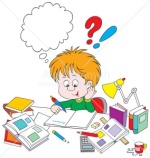 - Выберите задание и выполните его самостоятельно УровеньСпиши предложения. Над каждым словом надпиши часть речи.   Распустилась душистая роза. Она расцвела летом. Мы любовались красивым цветком.2. Уровень Спиши предложения, заменяя существительные на местоимения, где это необходимо. Укажите известные вам части речи.     Прилетели  грачи. Грачи поселились в  берёзовой роще. Весной появились маленькие птенчики. Птенчики прожорливые. Родители носят корм для деток.- Проверьте по эталону.- Оцените себя. работаю самостоятельно- Выберите задание и выполните его самостоятельно УровеньСпиши предложения. Над каждым словом надпиши часть речи.   Распустилась душистая роза. Она расцвела летом. Мы любовались красивым цветком.2. Уровень Спиши предложения, заменяя существительные на местоимения, где это необходимо. Укажите известные вам части речи.     Прилетели  грачи. Грачи поселились в  берёзовой роще. Весной появились маленькие птенчики. Птенчики прожорливые. Родители носят корм для деток.- Проверьте по эталону.- Оцените себя.Слайд 67. Рефлексия деятельности.Цель учителя: соотнесение цели учебной деятельности и ее результата, фиксирование  степени  их соответствия. Цель учащихся: оценить свою деятельность на уроке.Метод: словесный7. Рефлексия деятельности.Цель учителя: соотнесение цели учебной деятельности и ее результата, фиксирование  степени  их соответствия. Цель учащихся: оценить свою деятельность на уроке.Метод: словесный7. Рефлексия деятельности.Цель учителя: соотнесение цели учебной деятельности и ее результата, фиксирование  степени  их соответствия. Цель учащихся: оценить свою деятельность на уроке.Метод: словесный7. Рефлексия деятельности.Цель учителя: соотнесение цели учебной деятельности и ее результата, фиксирование  степени  их соответствия. Цель учащихся: оценить свою деятельность на уроке.Метод: словесныйДеятельность учащихсяДеятельность учителяДеятельность учителяПримечаниеПодведение итога по плану.Самооценка Итог- Вспомните тему и цели. - Мы достигли цели?  Какую часть речи мы называем местоимением?- Оцените свою работу●- У кого зеленый кружок? И т.д. - дз.  с 101-102  правило, №174 Итог- Вспомните тему и цели. - Мы достигли цели?  Какую часть речи мы называем местоимением?- Оцените свою работу●- У кого зеленый кружок? И т.д. - дз.  с 101-102  правило, №174 Слайд  7